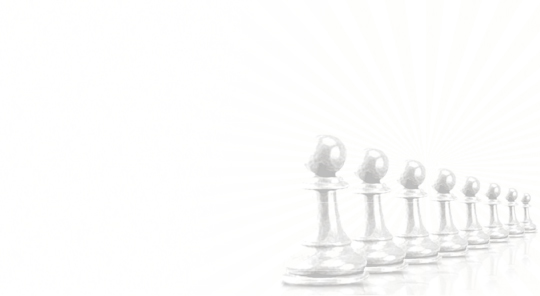 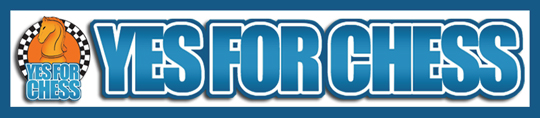 Clifford SchoolYes For Chess is an interactive AFTER SCHOOL program that is both educational and fun! We teach students to succeed in chess and achieve in life. -No prior chess experience required-Classes for students from 1st to 6th grade -Participants are grouped by age and experience levelThe cost for a 9-week session is $108. The fee includes a student workbook, instruction, and chess play.Financial Scholarships and sibling discounts are available. For more information about our program please visit us at www.yesforchess.comClass MeetingsMondays, from 2:40 pm to 3:40 pm   Clifford School; classroom 12Class DatesJanuary 11, 25 February 1, 8, 22, 29 March 7, 21, 28 No Class 1/18, 2/15, 3/14For more information please email us at Info@YesForChess.com or call (510) 921-2081Please write checks out to Yes For Chess